Проект внесенГлавой муниципального образования«Лесколовское сельское поселение»А.Л. Михеевым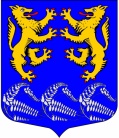 СОВЕТ ДЕПУТАТОВ                                              МУНИЦИПАЛЬНОГО ОБРАЗОВАНИЯ                                      «ЛЕСКОЛОВСКОЕ СЕЛЬСКОЕ ПОСЕЛЕНИЕ»                                ВСЕВОЛОЖСКОГО МУНИЦИПАЛЬНОГО РАЙОНА                                                        ЛЕНИНГРАДСКОЙ ОБЛАСТИ                                                               ЧЕТВЕРТОГО СОЗЫВА                                                                               РЕШЕНИЕ« _»         2023 г.                                                                                                    №дер. Верхние ОселькиО результатах деятельности главы
муниципального образования «Лесколовское сельское  поселение»за 2022 годЗаслушав отчет главы муниципального образования за 2022 год, в соответствии с Федеральным законом от 06.10.2003 № 131-ФЗ «Об общих принципах организации местного самоуправления в Российской Федерации», Уставом МО «Лесколовское сельское  поселение» совет депутатов принялРЕШЕНИЕ:1. Принять отчет главы муниципального образования «Лесколовское сельское  поселение» Всеволожского муниципального района Ленинградской области за 2022 год к сведению согласно приложению.2. Признать деятельность главы муниципального образования и совета депутатов муниципального образования «Лесколовское сельское  поселение» Всеволожского муниципального района Ленинградской области за 2022 год удовлетворительной.3. Настоящее решение подлежит опубликованию в газете «Лесколовские вести».4. Решение вступает в силу после его опубликования.5. Контроль за исполнением данного решения возложить на постоянно действующую депутатскую комиссию по законности, правопорядку, общественной безопасности, гласности и вопросам местного самоуправления.Глава муниципального образования				             А.Л. МихеевПриложение к решениюот  _____20223 года № Отчет главы муниципального образования «Лесколовское сельское поселение» Всеволожского муниципального района Ленинградской областиза 2022 годДобрый день, уважаемые депутаты, гости и жители поселения!Публичная процедура ежегодного отчета главы перед  Советом депутатов является необходимостью повышения эффективности деятельности органов власти и ответственности руководителей местной власти перед населением.Деятельность Совета депутатов муниципального образования «Лесколовское сельское поселение» в отчетном году осуществлялась в целях решения вопросов местного значения, обозначенных Федеральным законом от 06.10.2003 № 131-ФЗ «Об общих принципах организации местного самоуправления в Российской Федерации», в соответствии с Уставом муниципального образования «Лесколовское сельское поселение» Всеволожского района Ленинградской области и была направлена, прежде всего, на стабилизацию общественных отношений, жизненного уровня населения, его социальную защиту и поддержку, улучшение социально-экономической ситуации.Подводя итоги за прошедший год, хочется сказать, что Совет депутатов поселения работал, опираясь на уже сформированные опыт и алгоритм действий. Депутаты совершенно точно знают сферу своей ответственности, владеют методическими и практическими навыками депутатской работы, умело применяют и используют предоставленные полномочия по осуществлению местного самоуправления. Приоритетным в работе было принятие решений и мер, направленных на обеспечение социально-экономической стабильности поселения и удовлетворение жизненных потребностей населения.        Напомню, что  Совет депутатов Лесколовского поселения IV созыва избран в сентябре 2019 года в количестве 10 депутатов, основными формами деятельности депутатов Совета поселения являются участие в заседаниях Совета депутатов  и работа в постоянных комиссиях, которых было сформировано 4, а именно, комиссия по бюджету, предпринимательству, налогам, инвестициям и экономическому развитию, территориальному планированию, использованию земель и экологии; комиссия по законности, правопорядку, общественной безопасности, гласности и вопросам местного самоуправления; комиссия по промышленности, строительству, собственности, транспорту, связи, сельскому хозяйству и жилищно-коммунальному хозяйству; комиссия по социальным вопросам, молодежной политике, культуре и спорту.Все вопросы, внесённые для рассмотрения в Совет депутатов, предварительно проработаны постоянными комиссиями. Вопросы ведения, права и обязанности, порядок организации и деятельности постоянных комиссий  Совета депутатов муниципального образования определяются Конституцией Российской Федерации, законодательными актами Российской Федерации и Ленинградской области, а также Уставом муниципального образования «Лесколовское сельское поселение». Помимо депутатских комиссий, в представительном органе в соответствии с Уставом муниципального образования и Регламентом совета депутатов осуществляет свою деятельность депутатская фракция Всероссийской политической партии «ЕДИНАЯ РОССИЯ». Проекты решений, рассмотренные на комиссиях, дополнительно обсуждались депутатами на заседаниях фракции. В результате на совет выносились только одобренные проекты решений.  Депутаты принимали участие в "Неделе приема граждан по вопросам жилищно-коммунального хозяйства" и  в "Декаде приема граждан", которая проходит ежегодно в декабре, приуроченная ко дню основания партии «Единая Россия».          За отчетный период главой поселения проведено семь очередных заседаний совета, а также два совместных заседания постоянно действующих комиссий. Издано два постановления о назначении публичных слушаний, а также 32 распоряжения. Инициирована разработка  9 проектов решений.        Итогом  заседаний совета также стал ряд поручений специалистам администрации: об участии муниципалитета в федеральных и региональных программах софинансирования и планах привлечения на реализацию проектов в ближайшие  годы, о подготовке  предложений по решению вопросов, волнующих местных жителей, а также направлении необходимых для этого запросов и обращений в профильные комитеты и иные инстанции        На контроле главы муниципального образования находится исполнение наказов избирателей.        Неотъемлемой частью работы главы являются совещания и рабочие встречи с губернатором Ленинградской области,  специалистами профильных комитетов региона и района, администрации, заседания  Совета муниципальных образований. А также участие в акциях по благоустройству и поддержке граждан, оказавшихся в сложной жизненной ситуации, мероприятиях в честь Дня Победы и памятных днях Великой Отечественной войны, награждении активных жителей за работу на благо муниципального образования. В отчетном периоде проводились и личные приемы, встречи с активистами.Основной задачей депутатов является разработка, принятие и совершенствование нормативных актов Лесколовского поселения. Отмечу, что нормотворческая деятельность – это прямая функция представительного органа власти муниципального образования, такая деятельность  Совета депутатов в течение 2022 года носила планомерный характер, проводилась на основании мониторинга федерального и регионального законодательства и зависела от динамики его изменений.Заседания проводились регулярно, в соответствии с утвержденным перспективным планом работы  Совета депутатов муниципального образования.В 2022 году проведено 7 заседаний Совета депутатов, в общей сложности депутатским корпусом принято 48 решений. Проведённые в 2022 году заседания были открытыми и носили публичный характер. В заседаниях принимали участие глава администрации и его заместитель, начальники  и специалисты секторов администрации, а также сотрудники подведомственных учреждений. Правотворческая деятельность  Совета депутатов в 2022 году основывалась на необходимости реализации закреплённых законодательством полномочий и раннее поставленных задач и была направлена на решение вопросов местного значения. Основа нормотворческой базы Лесколовского поселения – Устав, претерпел некоторые изменения. В 2022 году работа по актуализации Устава  была продолжена. Главным управлением Минюста России по Санкт-Петербургу и Ленинградской области зарегистрированы изменения и дополнения в Устав. Ключевыми направлениями нормотворчества были вопросы бюджетной и налоговой сфер, управления и распоряжения муниципальной собственностью, осуществление муниципального контроля. Вопросы сбалансированности бюджета поселения, эффективного расходования имеющихся средств, устойчивого пополнения казны, в том числе благодаря привлечению федерального и областного софинансирования,  находятся на постоянном контроле совета депутатов: от проводимой органами местного самоуправления бюджетной политики зависит благополучие муниципального образования.Несколько раз вносили изменения в бюджет 2022 года. По итогам рассмотрения проектов были увеличены расходы на ремонт, строительство и содержание дорог местного значения, благоустройство территории, детских и спортивных площадок, ремонт, содержание и обслуживание  уличного освещения. Это стало возможным в результате экономии бюджетных средств при проведении конкурсных процедур и получения субсидий из бюджетов других уровней. Решение о бюджете муниципального образования на 2023 год и на плановый период 2024 и 2025 годов было принято на декабрьском заседании. Доходы на этот год запланированы в размере 155172,3 тыс. рублей,   расходы – 183172,3  тыс. рублей. Большая часть средств пойдет на реализацию 12 муниципальных программ. Как и отчет об исполнении бюджета, проект главного финансового документа прошел публичные слушания и проверку контрольно­счетного органа Всеволожского района.             Кроме того, в целях эффективной работы и использования бюджетных средств депутаты поддержали передачу отдельных полномочий администрации поселения Всеволожскому району на 2023 год:- О передаче полномочий администрации МО  «Всеволожский муниципальный район» по реализации прав граждан для участия в федеральных и региональных целевых программах на получение субсидий для приобретения (строительства) жилья на 2023 год;- О передаче полномочий по формированию и исполнению бюджета МО «Лесколовское сельское поселение» на 2023 год;- О передаче осуществления части полномочий по вопросу организации ритуальных услуг и содержанию мест захоронения на 2023 год;- О передаче части полномочий контрольно -  счетному органу МО «Всеволожский муниципальный район» на 2023 год.В рамках данного направления были приняты также решения:- « Об утверждении Положения о бюджетном процессе в МО «Лесколовское сельское поселение»; - «Об утверждении отчёта об исполнении бюджета муниципального образования «Лесколовское сельское поселение» Всеволожского муниципального района Ленинградской области за 2021 год»;  - «Об утверждении прогнозного плана (программы) приватизации муниципального имущества муниципального образования «Лесколовское сельское поселение» Всеволожского муниципального района Ленинградской области на 2023 год и плановый период 2024-2025 годы».Все проекты нормативных правовых актов перед рассмотрением на совете депутатов прошли внешнюю проверку Всеволожской городской прокуратуры и антикоррупционную экспертизу.           Проведенная инвентаризация системы действующих решений выявила ряд документов, потерявших свою актуальность и целесообразность использования в виду изменений в законодательстве. Они были признаны утратившими силу. В результате проверок на соответствие требованиям действующего законодательства Всеволожской городской прокуратурой в 2022 году был представлено 2 протеста.  Протесты были удовлетворены, внесены соответствующие изменения в решение.      В рамках реализации областного закона от 10 марта 2009 года № 17-оз «Об организации и ведении регистра муниципальных нормативных правовых актов Ленинградской области» нормативные правовые акты совета депутатов и администрации в установленный законом срок направлялись в областной регистр. Из направленных в Регистр муниципальных нормативных правовых актов отказов в регистрации не поступало.       Представительный орган проводит политику открытости. Объявления о заседаниях, проекты и принятые правовые акты размещаются на сайте муниципального образования.       В результате постоянного и своевременного обновления информации на официальном сайте муниципального образования:- повышен уровень  информированности граждан о деятельности представительного органа муниципального образования;- организовано осуществление полномочий органами местного самоуправления муниципального образования  в режиме публичности, открытости, прозрачности для общественности, органов государственной власти.         Среди средств массовой информации необходимо отметить регулярный выход официального печатного издания - газеты «Лесколовские вести». Всего за 2022 год было выпущено 19 выпусков газеты.       Все решения  совета депутатов МО «Лесколовское сельское поселение», носящие и не носящие нормативный характер, своевременно подписаны  и, как уже отмечалось, все они были  своевременно опубликованы в газете муниципального образования «Лесколовские вести» и размещены на официальном  сайте нашего поселения. Это позволило каждому гражданину нашего поселения получить своевременную, достоверную и полную информацию о деятельности депутатов. Всегда была и есть возможность задать вопрос депутатам и внести свои предложения по проектам в соответствии с законодательством. Для обсуждения и выявления мнения жителей по вопросам, затрагивающим интересы большинства граждан, проживающих на территории муниципального образования, главой поселения назначались и проводились публичные слушания. В минувшем году было проведено 2 публичных слушания по наиболее значимым и актуальным вопросам, определенным действующим законодательством:1.	20 мая 2022 года - по отчету по исполнению бюджета муниципального образования «Лесколовское сельское поселение» Всеволожского муниципального района Ленинградской области за 2021 год;2.	06 декабря 2022 года - по проекту бюджета муниципального образования «Лесколовское сельское поселение» Всеволожского муниципального района Ленинградской области на 2023 год и плановый период 2024 и 2025 годов.    Деятельность депутатов всегда на виду. И главными критериями, которыми руководствуются депутаты, есть и будут – законность, ответственность, открытость перед избирателями. Ещё одной формой, используемой депутатами Совета, являются направления в адрес руководителей различных государственных органов, предприятий и учреждений, администрации запросов о предоставлении информации или даче разъяснений, выявленных в ходе личных встреч с избирателями, письменных и устных обращений. Так, например, в 2022 году  направлялись обращения:1.Губернатору Ленинградской области по вопросу  устройства остановочного павильона в поселке Осельки.2.Начальнику УМВД России по Всеволожскому району по рассмотрению обращений граждан.	В течение отчётного периода ежедневно осуществлялись приём, учёт, регистрация, реквизитное оформление документов в соответствии с Инструкцией по работе с документами в  Совете депутатов, обеспечивалось направление их по назначению, осуществлялся контроль за их прохождением и сроками исполнения. Работа  Совета депутатов была направлена на организационное, документационное, правовое, информационное и техническое обеспечение его деятельности. В ходе подготовки заседаний Совета депутатов, постоянных депутатских комиссий подготавливались необходимые документы, осуществлялось формирование комплектов документов и их рассылка. Письменных обращений в 2022 году в наш адрес поступило не так много, 253 письма и обращений, исходящих писем зарегистрировано 111, всего обработано 364 единиц корреспонденции.  Основной поток корреспонденции, поступил непосредственно в исполнительный орган - администрацию поселения. По большей части обращений решения уже приняты, остальные же находятся в работе администрации. От граждан поступают также устные обращения и через социальные сети. Вопросы, по которым наиболее часто обращаются жители, самые разные – это благоустройство дворовых территорий, улучшение транспортной доступности, деятельность управляющей организации, уборка территории, здравоохранение и другие вопросы.          Далеко не все вопросы, поднятые жителями, относились к полномочиям Совета депутатов. В тех случаях, когда вопросы выходили за рамки полномочий органов местного самоуправления, совместно с администрацией направлялись обращения в соответствующие организации.                В 2023 году совет депутатов продолжит работу по исполнению наказов местных жителей. Внимание будет уделено всем сферам: ЖКХ, обустройству детских площадок, ремонту и содержанию дорог местного значения, работам по благоустройству, озеленению, уличному освещению и поддержанию порядка на территории поселения в целом.           Люди – это самое большое богатство нашего поселения. Те, кто вносит свой личный вклад в социально-экономическое развитие, кто любит наше поселение, отмечены в 2022 году наградами, утверждёнными советом депутатов Всеволожского муниципального района (награждены 11 человек). Всегда приятно получать заслуженные награды. И моя принципиальная позиция – замечать и отмечать тех людей, которые работают и служат рядом с нами.  Ежегодно советом депутатов утверждаются 2 кандидатуры по присвоению звания «Почетный житель муниципального образования «Лесколовское сельское поселение». Решением совета депутатов в 2022 году присвоено звание Почетного жителя  Дудниковой Любовь Семеновне  и  Морозову Василию Григорьевичу.             Наряду с работой по улучшению экономической ситуации в поселении, развитием его социальной сферы мы должны больше внимания уделять молодёжи - воспитанию в духе патриотизма, нравственности и здорового образа жизни.          Конечно же, проблемы были, есть и будут. И власти поселения стараются их увидеть и по возможности решать. Без участия населения, без обратной связи с жителями, сделать это сложно.           В текущем году должна быть продолжена работа по совершенствованию нормативной базы, ее актуализации в соответствии с последними изменениями законодательства.Следует  активно развивать сотрудничество с районными, региональными и федеральными органами власти.Большое внимание со стороны депутатского корпуса должно быть уделено реализации общественно значимых проектов на территории поселения. Кроме того, нам необходимо проработать вопрос использования новых инструментов  -  муниципально-частного партнерства и добровольных пожертвований – при строительстве инженерных и социальных объектов, привлечения средств для решения  вопросов местного значения.         В доверительном ключе должна вестись работа с населением. Без внимания нельзя оставлять ни одного обращения  граждан, старост, членов общественного совета, инициативных комиссий, местных общественных   организаций.        Надеюсь, что достигнутый диалог с общественными организациями и активистами по вопросам местного значения и дальше будет проходить в конструктивном русле. Информация, поступающая во время встреч и приемов, позволяет нам корректировать свою работу и работу администрации поселения в соответствии с потребностями населения.  Именно тесный контакт с жителями позволяет органам власти принимать взвешенные решения по вопросам развития каждого отдельного населенного пункта и муниципального образования в целом. В 2022 году депутаты Лесколовского сельского поселения представляли интересы муниципального образования в представительном органе Всеволожского района, Муниципальной школы,  взаимодействовали с Ассоциацией «Совет муниципальных образований Ленинградской области».     Совместно с администрацией продолжена работа с политическими партиями и депутатами Законодательного собрания Ленинградской области по организации помощи в финансировании благоустройства объектов поселения. Хочу отдельно поблагодарить за помощь и поддержку наших инициатив депутатов Законодательного собрания Ленинградской области: Махотина Алексея Николаевича, Рихтикова Игоря Николаевича, Звонкова  Дмитрия.   От имени депутатов Лесколовского сельского поселения благодарю всех, кто вместе с нами принимал участие в разработке и совершенствовании местной правовой базы: Правительство Ленинградской области, депутатов Законодательного собрания, прокуратуру.     Выражаем слова благодарности руководству Всеволожского района за построенную среднюю школу в Осельках, которая открылась 1 сентября 2022 года.       Уважаемые коллеги, в своем отчете я привел основные итоговые данные о работе Совета депутатов муниципального образования «Лесколовское сельское поселение» в 2022 году.        Деятельность  Совета депутатов  осуществлялась в конструктивном сотрудничестве с администрацией поселения, ведь от слаженности действий зависит конечный результат, на сегодняшний день отсутствуют противоречия с исполнительной властью, есть взаимопонимание и тесное сотрудничество. В свою очередь хочу выразить благодарность главе администрации Сазонову Александру Александровичу, сотрудникам администрации за тесное взаимодействие, оперативность принятия решений и неравнодушие к местным проблемам. Надеюсь, что наша работа в текущем году будет такой же конструктивной, плодотворной, будет строиться на принципах взаимного уважения и взаимопонимания во благо жителей Лесколовского поселения.Спасибо за внимание!